DOKUZ EYLÜL ÜNİVERSİTESİ MÜHENDİSLİK FAKÜLTESİ TAŞINIR KAYIT BİRİMİ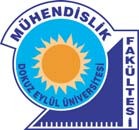 Demirbaş Eşya İçin Geçici Teslim Alma SenediYukarıda niteliği yazılı demirbaşları Fakülte Taşınır Kayıt Yetkilisi 	‘danteslim aldım.Teslim Eden	Teslim Eden										Taşınır Kayıt  YetkilisiForm No: F.AS.02Güncelleme Tarihi:-/00TarihiEşyanın CinsiMiktarıFiyatıDemirbaş Numarası